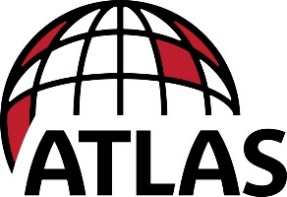 SAFETY DATA SHEET (SDS)SECTION 1: IdentificationPRODUCT(S) IDENTIFICATION:	SureSlope™ Crickets;		SureSlope™ Drain Sets;		SureSlope™ Tapered Edge Strips (TES);		SureSlope™ One-Piece Miters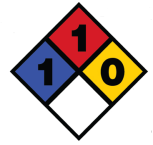 Article Name:		Rigid polyisocyanurate foam panels	CAS Number:		None Assigned	Common Name:	Rigid Foam InsulationPRODUCT DESCRIPTION AND USE:Pre-engineered tapered, angled and hinged panels for installation as delivered over roof decks. SureSlope™ products consist of closed-cell polyisocyanurate foam core bonded to a dark gray non-asphaltic, glass fiber-reinforced organic felt facers or cream-colored inorganic coated glass filament facers. These panels are part of the Atlas Certified Drainage Program™. The thickness of the foam ranges from 0.5 to 4.5 inches. Intended to be covered by hot asphalt or coal tar BU, modified bitumen, and single ply membrane system roof coverings.MANUFACTURER:	Atlas Roofing Corporation	2000 River Edge Parkway, Suite 800	Atlanta, Georgia 30328	Phone: 770-952-1442MANUFACTURER HEALTH AND TECHNICAL CONTACTS:From 8:00 AM to 5:00 PM (respective time zone); call one of the following numbers for the location closest to you:	Camp Hill, Pennsylvania	800-688-1476	LaGrange, Georgia			800-955-1476	East Moline, Illinois	800-677-1476	Phoenix, Arizona			800-477-1476	Northglenn, Colorado	800-288-1476	Diboll, Texas			800-766-1476	Etobicoke, Ontario, Canada	888-647-1476	Delta, British Columbia, Canada	855-267-1476In the event of a chemical emergency after 5:00 PM and on weekends call CHEMTREC at 800-424-9300 or in Canada call CANUTEC at 613-996-6666.SECTION 2: Hazard(s) Identification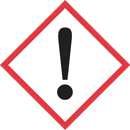 GHS CLASSIFICATION:	Not a hazardous substance or mixtureGHS Label Element:	Not a hazardous substance or mixtureWHMIS:	In Canada, the products mentioned above are not considered hazardous under the Workplace Hazardous Materials Information System (WHMIS)No unusual conditions are expected from this product. Freshly expanded or heated foam may off-gas some pentane-blowing agent, which is heavier than air and may accumulate to ignitable concentrations if stored inside a sealed container or within confined areas. Ignitable atmospheres have concentrations that exceed inhalation exposure limits for workers, further reinforcing the need for ventilation when foam is freshly expanded.With the exception of the blowing agent, this product does not present an inhalation, ingestion, or contact health hazard unless subjected to operations such as sawing, sanding, or machining that result in the generation of airborne particulates (dusts). Exposure to high dust levels may irritate the skin, eyes, nose, throat, or upper respiratory tract.  Inhalation of high amounts of dust over long periods may overload lung clearance mechanisms and make lungs more vulnerable to respiratory disease. [See Section 3 of this SDS for other exposure limit standards for the product ingredients.]Canadian users: LD50 and LC50 data are listed below for the constituent(s) that are available.POTENTIAL HEALTH EFFECTS:Primary Means of Exposure:	Inhalation of particulatesSecondary Means of Exposure:	Eye and skin contact with particulates and inhalation of vaporsInhalation Health hazards:For polyiso foam (generated dust and residual vapor) and for organics in facers (generated dusts)	Acute:	Dust may cause transient mechanical irritation of the upper respiratory tract. Workplace exposures to residual pentane vapors from this product are expected to be below levels of any health risk. Overexposure to high concentrations of pentane can cause narcotic effects. Signs and symptoms of overexposure to pentane include headache, nausea, dizziness, difficulty walking, or sleepiness. Studies have shown that short-term (10-minute) exposures to pentane concentrations as high as 5,000 ppm (11,750 mg/m3) produced no symptoms. Workplace exposure limits for pentane and other organic components are provided in table below.	Chronic:	There is no evidence that dusts generated from these products cause disease in humans. Facer dusts containing carbon black pigment are not analogous to the raw carbon black powders for which human carcinogenicity is suspected. No chronic effects are known for exposures to pentane vapor.For continuous filament glass fibers in facers (generated dust)	Acute:	Airborne fragments of glass fibers may cause mechanical irritation of the upper respiratory tract, particularly mouth, nose and throat; glass dust may cause transient irritation of the upper respiratory tract. Workplace exposure limits are provided in table below.	Chronic:	No chronic health effects are known to be associated with exposure to glass fibers. Results from epidemiological studies have not shown any increase in respiratory disease or cancer. The International Agency for Research on Cancer has classified continuous filament fiberglass “Not Classifiable as to Carcinogenicity to Humans” (Group 3).For limestone and latex in facers (generated dust) – coated glass facer only	Acute:	Dust may cause transient mechanical irritation of the upper respiratory tract. Workplace exposure limits are provided in table below.	Chronic:	There is no evidence that dust, containing limestone or latex, causes disease in humans.Eye Contact health hazards:	Acute:	Mechanical irritation, redness, tearing, and blurred vision can occur if dusts generated from these products come into contact with eyes.	Chronic:	None knownSkin Contact Health hazards:	Acute:	Direct contact with rough-cut foam or felt facers can cause mechanical abrasion cuts or puncture to fingers, hands or exposed skin.	Chronic:	None known.Signs and Symptoms of Exposure:	Irritation of the upper respiratory tract, eyes, and/or skin.Medical Conditions Generally Aggravated By Exposure:	Any condition generally aggravated by mechanical irritants in the air or on the skin. Specific data are not available which address medical conditions that are generally recognized as being aggravated by exposure to this product.CARCINOGENICITY:		Ingredient:			Textile Fibrous Glass		NTP:				Not Listed		IARC:				Not Classifiable – Group 3		OSHA:				Not Listed		Mutagenicity:			None		Teratogenicity:			None		Reproductive Toxicity:		NoneCalifornia Proposition 65:	WARNING: This product can expose you to chemicals including quartz, which is known to the State of California to cause cancer. For more information, go to www.P65Warnings.ca.gov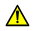 	SureSlope™- (ACFoam II) products do not contain any quartz compounds in the closed-cell polyisocyanurate foam core. However, there is a trace amount in the glass fiber reinforced felt facer that is bonded to the foam core.WARNING: This product can expose you to chemicals including formaldehyde, which is known to the State of California to cause cancer. For more information, go to www.P65Warnings.ca.gov	SureSlope™- (ACFoam III) products do not contain any formaldehyde compounds in the closed-cell polyisocyanurate foam core. However, there is a trace amount in the coated glass filament facer that is bonded to the foam core.SECTION 3: Composition and Ingredient InformationThis item meets the definition of an “article” in the OSHA Hazard Communication Standard 29CFR1910.1200. Non-hazardous according to 29CFR1910.1200 when used as intended.* The foam core does not contain urea formaldehyde‡Weight % based on 1-inch foam thickness.Airborne Exposure Limits:SECTION 4: First Aid MeasuresFirst Aid Procedures:Inhalation:	Remove to fresh air. Drink water to clear throat and blow nose to remove dust.Skin:	Wash with soap and cool running water.Eyes:	Flush eyes with running water for at least 15 minutes. Do not rub or wipe eyes. If irritation persists, consult a medical professional.Ingestion:	Product is not intended to be ingested or eaten. If product is ingested, irritation of the gastrointestinal tract may occur, and should be treated symptomatically. Do not induce vomiting. Rinse mouth with water to remove particles, and drink plenty of water to help reduce the irritation. [No chronic effects are expected following ingestion.]Note to Physician: This product is a mechanical irritant. It is not expected to produce any chronic health effects from acute exposures. Treatment should be directed toward removing the source of irritation with symptomatic treatment as necessary.SECTION 5: Fire Fighting MeasuresThe product is a solid article that will burn if exposed to an ignition source of sufficient heat and intensity, or open flame, such as a welder’s torch. It should be installed with a 15-minute thermal barrier between it and the structure’s interior. Under certain fire conditions, combustible gases can be generated, creating rapidly spreading, high-intensity flames and dense, black smoke. Burning of this product can produce irritating and potentially toxic fumes and gases, including carbon monoxide and carbon dioxide; other undetermined hydrocarbon fractions could be released in small quantities.Flashpoint:	Not applicable (product is not a liquid)Auto-ignition temperature:	Not determinedExtinguishing media:	Water spray/fog, CO2, dry chemical (consider media appropriate for surrounding materials)Respirator for fire-fighting:	Self-contained breathing apparatus (SCBA)Pentane vapors may be emitted from freshly produced foam or when product is heated. Pentane concentrations between the lower and upper explosive limits (LEL and UEL) may accumulate under unique circumstances inside a sealed container or within confined areas. If such concentrations are provided a source of ignition, there may be a very high rate of flame propagation.Pentane:	Flashpoint		≤ -37°C			Vapor pressure		= 514 mm Hg at 25°CBoiling point	= 28 to 49°C		LEL			= 1.5% (35,000 mg/m3)UEL			= 7.8%Vapor density	= 2.49SECTION 6: Accidental Release MeasuresDo not discard residues into sewers, storm sewers, or surface waters. If accidentally released to a water body, material will float and disperse with wind and current; contain the material with booms and remove either manually or with a vacuum truck.If accidentally released to land, scoop up material and put into suitable container for disposal.Chemicals in this material are not expected to cause harm to aquatic or terrestrial plants or animals; however, fish or other animals may eat the product, which could obstruct their digestive tracts.Be a good steward of the environment and clean up residues (some components of the product are not biodegradable).SECTION 7: Handling and StorageStorage: Store in a dry, well-ventilated area. Assure storage containers or areas and shipping containers are adequately ventilated.  No Smoking—No Matches—No Lighters—No Welding rules should be enforced. Install according to manufacturer’s recommendations.Installation Procedure: Cutting of product should be done in a manner to reduce or control generation of airborne dusts. Avoid unnecessary dust exposures when cutting or abrading by using adequate local or general ventilation.  Avoid dust contact with ignition sources. Handle product using good industrial hygiene and safety practices.SECTION 8: Exposure Control – Personal ProtectionRespiratory Protection: If respiratory tract irritation occurs or if any dust exposure limit is exceeded, use a respirator such as 3M Model 8271 or Model 8210, or equivalent for protection against nuisance dusts. When normal ventilation is provided to work area, no respiratory protection is needed for pentane vapor.Protective Clothing: To avoid skin irritation from excessive dust generated during cutting operations, wear long-sleeved, loose fitting clothing, long pants, and gloves.Eye Protection: Goggles or safety glasses with side shields are recommended.Work Area cleanup: Pick up large pieces; do not wash down drain. Sweep or vacuum smaller pieces into a waste container for disposal. If needed, use water spray to wet down and minimize dust generation. Do not dry sweep dust accumulation or use compressed air for cleanup.Hygienic Practices: Exposed skin areas should be washed with soap and cool water after working with product. Clothing should be laundered separately from other clothes.SECTION 9: Physical / Chemical CharacteristicsThe following applies to the product (article), not to pure forms of individual constituents of the product:Appearance: White or cream-colored foam solid with a dark gray glass fiber reinforced felt facing on side.		NA=not applicableSECTION 10: Stability and ReactivityStability:	Stable. Service temperature range: -100 to 250°F. To prevent structural deterioration, avoid contact with acetone, methyl ethyl ketone, tetrahydrofuran, chlorine, chloroform, hydrogen peroxide, ethylene dichloride, dimethyl sulfoxide, and dimethyl formamide.Hazardous Decomposition Products:	None identifiedHazardous Polymerization:	Will not occurSECTION 11: Toxicological InformationExtensive medical-scientific research has been conducted regarding the health aspects of fiber glass over the past 50 years. The International Agency for Research on Cancer (IARC), and agency of the World Health Organization (WHO), at a meeting in June 1987, reviewed all of the significant research on the health effects attributed to fiber glass.IARC determined that the data from both human and animal studies was inadequate to classify continuous filament glass fibers such as used in fiber glass reinforcement products, as carcinogenic to humans.No chronic health effects are known to be associated with exposure to glass fibers. Results from epidemiological studies have not shown any increase in respiratory disease or cancer. The International Agency for Research on Cancer has classified continuous filament fiberglass “Not Classifiable as to Carcinogenicity to Humans” (Group 3).SECTION 12: Ecological InformationChemicals in this material are not expected to cause harm to aquatic or terrestrial plants or animals; however, fish or other animals may eat the product, which could obstruct their digestive tracts.Be a good steward of the environment and clean up residues (some components of the product are not biodegradable).This product is not manufactured with, nor does it contain any Class 1 Ozone depleting chemicals as defined by EPA in Title VI of the Clean Air Act Amendments of 1990 40 CFR Part 82, Protection of Stratospheric Ozone.This product is not classified as a hazardous air pollutant in the Title III Clean Air Act of 1990.No HFCs used in the manufacturing of this product. Where sold, compliant with State HFC regulations. More information available at: www.polyiso.org/page/HFC.SECTION 13: Disposal ConsiderationsThis product, if discarded as supplied, is not considered a hazardous waste under RCRA (40 CFR 261) and may be placed directly into receptacles that will transport the waste to a municipal waste, industrial waste, or demolition waste landfill. If contact with a contaminating substance alters the material, it is the user’s responsibility to determine at the time of disposal whether it meets RCRA criteria for hazardous waste. Dispose in accordance with federal, state and local regulations.SECTION 14: Transportation InformationTransportation Regulations: This product is not regulated as a hazardous material in transportation.National Motor Freight Classification (NMFC): 157320, Class 150SECTION 15: Regulatory InformationTSCA: All chemicals in this product are listed on the TSCA Inventory. TSCA 12(b) export notification requirements do not apply to this product.SARA TITLE III: There is no Section 302 extremely hazardous substance in this product. Reporting requirements under Sections 311, 312, or 313 do not apply. [Diisocyanate precursors do not remain in the polymer foam of this product.]All chemicals and component categories found on state lists are addressed in this SDS.This product has been classified in accordance with the hazard criteria of Canada’s Controlled Products Regulations and the SDS contains all of the information required by said regulations. All chemical components are on Canada’s Domestic Substances List (DSL). Pentane and carbon black are the only constituents on Canada’s Ingredients Disclosure List (IDL) that exceed threshold concentrations.SECTION 16: Other InformationSafety Data Sheet (SDS) prepared by:	Atlas Roofing Corporation				2000 River Edge Parkway, Suite 800				Atlanta, Georgia 30328				Phone: 770-952-1442Original Prepared:	January 2002Revision Date:		August 2022Expiration Date:	August 2025Revision:		Logo UpdatedDisclaimer:	The information contained herein is accurate to the best of our knowledge. Atlas Roofing Corporation makes no warranty of any kind, express, or implied, concerning the safe use of this material in your process or in combination with other substances.LC50LD50Hodge & Sterner classesHodge & Sterner classesmg/(m3 air)mg/(kg body wgt)(inhalation)(oral)Organic Felt Facer:Organic Felt Facer:Pentanes364,000 (rat, inh, 4hr)446 (mouse, i.v.)relatively harmlessinsufficient dataFormaldehyde400 (mouse, inh, 2hr)42 (mouse, oral)100 (rat, oral)moderately toxicmoderately toxicInorganic Coated Glass Facer:Inorganic Coated Glass Facer:Pentanes364,000 (rat, inh, 4hr)446 (mouse, i.v.)relatively harmlessinsufficient dataFormaldehyde400 (mouse, inh, 2hr)42 (mouse, oral)100 (rat, oral)moderately toxicmoderately toxicCalcium carbonateNot available64,500 (rat, oral)Insufficient dataRelatively harmlessCOMMON NAMECHEMICAL NAMEWEIGHT % IN ARTICLE‡CAS NUMBEROrganic Felt Facer:Polyiso foam, containing:polyurethane modified polyisocyanurate polymer78none     Residual blowing agentpentanes< 4.7109-66-0Felt facer (composite of wood pulp and glass fibers), containing:none     Fiberglasscontinuous filament glass fibers65997-17-3     Pigmentcarbon black11333-86-4COMMON NAMECHEMICAL NAMECHEMICAL NAMEWEIGHT % IN ARTICLE‡WEIGHT % IN ARTICLE‡CAS NUMBERCAS NUMBERInorganic Coated Glass Facer:Polyiso foam, containing:Polyiso foam, containing:polyurethane modified polyisocyanurate polymerpolyurethane modified polyisocyanurate polymer5050None     Residual blowing agent     Residual blowing agentpentanespentanes< 3< 3109-66-0Non-woven coated glass facer  containing:Non-woven coated glass facer  containing:5050None     Fiberglass     Fiberglasscontinuous filament glass fiberscontinuous filament glass fibers202065997-17-3     Limestone     LimestonelimestonelimestoneProprietaryProprietary1317-65-3     Latex     Latexpolyvinyl acetatepolyvinyl acetateProprietaryProprietary9003-20-7Constituent or CategoryOSHA PELACGIH TLVNIOSH RELConstituent or Category(mg/m3)(mg/m3)(mg/m3)Organic Felt Facer:Organic Felt Facer:Nuisance dusts NOS containing no asbestos and <1% crystalline silica15 TWA total 5 TWA respirable10 TWANot applicableFiberglass dustsee nuisance dusts5 TWANot applicableCarbon black3.5 TWA3.5 TWA3.5 TWA1750 IDLHPentanes vapor2950 TWA1410 TWA350 TWA1800 Ceiling3525 IDLHFormaldehyde0.9 TWA2.5 STEL0.4 TWA0.05 TWA0.12 STEL25 IDLHInorganic Coated Glass Facer:Inorganic Coated Glass Facer:Nuisance dusts NOS containing no asbestos and <1% crystalline silica15 TWA total 5 TWA respirable10 TWANot applicableFiberglass dustSee nuisance dusts5 TWANot applicableLimestone dustSee nuisance dustsSee nuisance dusts10 TWA total5 TWA respirablePentanes vapor2950 TWA1410 TWA350 TWA1800 Ceiling3525 IDLHFormaldehyde0.9 TWA2.5 STEL0.4 TWA0.02 TWA0.12 STEL25 IDLHPROPERTYPROPERTYBoiling Point (F):NASpecific Gravity:<1Melting Point (F):>250Solubility (Water):InsolubleVapor Pressure:NAVapor Density (Air=1):NAPercent Volatile By Volume:<1Evaporative Rate:NApH:NAOdor:NegligibleHealthFireReactivityDegree of HazardHMIS Rating1100 - Minimal (insignificant)NFPA Rating1101 – Slight2 – Moderate3 – Serious (high)4 – Severe (extreme)5 – Chronic Health Effort(s)